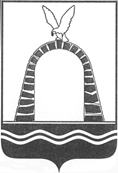 АДМИНИСТРАЦИЯ ГОРОДА БАТАЙСКАПОСТАНОВЛЕНИЕ23.09.2019			           № 1618	     	                               г. БатайскО внесении изменений в постановлениеАдминистрации города Батайска                     от 17.05.2019 № 820В связи с технической ошибкой, в соответствии с  постановлением Администрации города Батайска от 30.10.2018 № 170 «Об утверждении Положения о порядке разработки, реализации и оценки эффективности муниципальных программ города Батайска», постановлением Администрации города Батайска от 27.11.2018 № 295 «Об утверждении Методических рекомендаций по разработке и реализации муниципальных программ города Батайска», и руководствуясь Уставом муниципального образования «Город Батайск»           1. Внести изменения в приложение к постановлению Администрации города Батайска от 17.05.2019 № 820 «Об утверждении отчета о реализации  и оценки бюджетной эффективности муниципальной программы города Батайска «Информационное общество» за 2018 год» пункт 1.1. Подпрограммы «Развитие информационных технологий» изложить в новой редакции согласно приложению к настоящему постановлению.	2. Настоящее постановление подлежит размещению на официальном сайте Администрации города Батайска.	3. Контроль за выполнением настоящего постановления возложить на заместителя главы Администрации города Батайска Вилкова А.Н.Глава Администрации города Батайска                        							Г.В. ПавлятенкоПроект вносит отдел информационно-коммуникационных технологий Администрации города БатайскаПриложениек постановлениюАдминистрации города Батайскаот 23.09.2019 № 1618Изменения, вносимые в пункт 1.1. Подпрограмма «Развитие информационных технологий» приложения к  постановлению Администрации города Батайска от 17.05.2019 № 820 «Об утверждении отчета о реализации  и оценки бюджетной эффективности муниципальной программы города Батайска «Информационное общество» за 2018 год».		1. Пункт 1.1 таблицы «Сведения о достижении значений индикаторов (показателей) муниципальной программы города Батайска «Информационное общество»» изложить в следующей редакции:Начальник общего отдела Администрации города Батайска                                                                       В.С. Мирошникова№п/пИндикатор (показатель) (наименование)ЕдиницаизмеренияЗначения индикаторов (показателей) муниципальной программы, подпрограммы муниципальной программыОбоснование отклонений значений индикатора (показателя) на конец отчетного года (при наличии)1.1.Доля рабочих мест в структурных подразделений и отраслевых (функциональных) органов Администрации города Батайска, включенных в межведомственную систему электронного документооборота и делопроизводствапроцентов55,060,081,0-